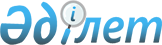 Об утверждении критериев оценки степени риска проверяемых субъектов в сфере охраны и использования объектов историко-культурного наследия и формы проверочного листа
					
			Утративший силу
			
			
		
					Совместный приказ и.о. Министра культуры и спорта Республики Казахстан от 25 июня 2015 года № 225 и Министра национальной экономики Республики Казахстан от 7 июля 2015 года № 503. Зарегистрирован в Министерстве юстиции Республики Казахстан 6 августа 2015 года № 11851. Утратил силу совместным приказом Министра культуры и спорта Республики Казахстан от 14 июня 2016 года № 162 и Министра национальной экономики Республики Казахстан от 23 июня 2015 года № 277

      Сноска. Утратил силу совместным приказом Министра культуры и спорта РК от 14.06.2016 № 162 и Министра национальной экономики РК от 23.06.2016 № 277 (вводится в действие по истечении десяти календарных дней после дня его первого официального опубликования).       В соответствии с подпунктом 2) пункта 1 статьи 11, пунктом 3 статьи 13 и пунктом 1 статьи 15 Закона Республики Казахстан от 6 января 2011 года «О государственном контроле и надзоре в Республике Казахстан», ПРИКАЗЫВАЕМ:



      1. Утвердить:

      1) критерии оценки степени риска проверяемых субъектов в сфере охраны и использования объектов историко-культурного наследия согласно приложению 1 к настоящему совместному приказу;



      2) форму проверочного листа в сфере охраны и использования объектов историко-культурного наследия согласно приложению 2 к настоящему совместному приказу.



      2. Департаменту по делам культуры и искусства Министерства культуры и спорта Республики Казахстан в установленном законодательном порядке обеспечить:



      1) государственную регистрацию настоящего совместного приказа 

в Министерстве юстиции Республики Казахстан;



      2) в течение десяти календарных дней после государственной регистрации настоящего совместного приказа направление на официальное опубликование в периодических печатных изданиях и информационно-правовой системе «Әділет»;



      3) после официального опубликования размещение настоящего совместного приказа на интернет-ресурсе Министерства культуры и спорта Республики Казахстан.



      3. Признать утратившими силу некоторые совместные приказы Министра культуры Республики Казахстан и Министра экономического развития и торговли Республики Казахстан по вопросам утверждения критериев оценки степени риска проверяемых субъектов в сфере охраны и использования объектов историко-культурного наследия и формы проверочного листа согласно приложению 3 к настоящему совместному приказу.



      4. Контроль за исполнением настоящего совместного приказа возложить на вице-министра культуры и спорта Республики Казахстан Г. Ахмедьярова.



      5. Настоящий совместный приказ вводится в действие по истечении десяти календарных дней после дня его первого официального опубликования.      «СОГЛАСОВАН»

      Председатель Комитета 

      по правовой статистике 

      и специальным учетам

      Генеральной прокуратуры 

      Республики Казахстан

      _______________С. Айтпаева 

      30 июня 2015 года

Приложение 1 к        

совместному приказу     

исполняющего обязанности   

Министра культуры и спорта  

Республики Казахстан     

от 25 июня 2015 года № 225   

и Министра национальной     

экономики Республики Казахстан  

от 7 июля 2015 года № 503      

Критерии

оценки степени риска проверяемых субъектов в сфере охраны

и использования объектов историко-культурного наследия  

1. Общие положения

      1. Настоящие критерии оценки степени риска предназначены для отбора проверяемых субъектов в сфере охраны и использования объектов историко-культурного наследия и отнесения их к степеням риска при проведении выборочной проверки, влияющих на сохранность памятников истории и культуры (далее – Критерии).



      2. В настоящих критериях используются следующие понятия:



      1) риск – вероятность причинения вреда в результате деятельности проверяемого субъекта жизни или здоровью человека, законным интересам физических и юридических лиц, имущественным интересам государства, с учетом степени тяжести его последствий;



      2) проверяемые субъекты – физические и юридические лица, в том числе местные исполнительные органы, филиалы и представительства юридических лиц, за деятельностью которых осуществляются контроль и надзор в сфере охраны и использования объектов историко-культурного наследия;



      3) объективные критерии оценки степени риска (далее – объективные критерии) – критерии оценки степени риска, используемые для отбора проверяемых субъектов в сфере охраны и использования объектов историко-культурного наследия, не зависящие непосредственно от отдельного проверяемого субъекта; 



      4) субъективные критерии оценки степени риска (далее – субъективные критерии) – критерии оценки степени риска, используемые для отбора проверяемых субъектов в сфере охраны и использования объектов историко-культурного наследия, в зависимости от результатов деятельности конкретного проверяемого субъекта;



      3. Критерии оценки степени рисков для выборочных проверок формируются посредством объективных и субъективных критериев.



      4. Выборочные проверки проводятся по результатам проводимого анализа и оценки, которые направляются в уполномоченный орган по правовой статистике и специальным учетам в срок не позднее, чем за 15 календарных дней до начала соответствующего отчетного периода.



      5. Списки выборочных проверок составляются с учетом:

      1) приоритетности проверяемых субъектов с наибольшим показателем степени риска по субъективным критериям;

      2) нагрузки на должностных лиц, осуществляющих проверки, государственного органа.



      6. Выборочные проверки применяются в отношении проверяемых субъектов, отнесенных к высокой степени риска.

      Внеплановые проверки и иные формы контроля и надзора применяются в отношении проверяемых субъектов, отнесенных к высокой и не отнесенных к высокой степени риска.



      7. Кратность проведения выборочной проверки не может быть чаще одного раза в год. 

2. Объективные критерии оценки степени риска

      8. Первичное отнесение проверяемых субъектов по степеням риска осуществляется на основе объективных критериев риска. После определения риска, проверяемые субъекты распределяются по двум степеням риска – высокая и не отнесенная к высокой.

      К высокой степени риска относятся:

      1) местные исполнительные органы, на территории которых расположены объекты историко-культурного наследия;

      2) структурные подразделения местных исполнительных органов, осуществляющие деятельность по охране и использованию объектов историко-культурного наследия.

      Не отнесенным к высокой степени риска относятся физические и юридические лица, являющиеся пользователями памятников истории и культуры и ответственные за их сохранность и использование.



      9. В отношении проверяемых субъектов, отнесенных к высокой степени риска, проводятся выборочные проверки, внеплановые проверки и приеменяются иные формы контроля.

      В отношении проверяемых субъектов отнесенной к не высокой степени риска степени риска проводятся внеплановые проверки и приеменяются иные формы контроля. 

3. Субъективные критерии оценки степени риска

      10. Определение субъективных критериев осуществляется с применением следующих этапов:

      1) формирование базы данных и сбор информации; 

      2) анализ информации и оценка рисков. 



      11. Для оценки степени рисков субъективных критериев проверяемых субъектов используются результаты предыдущих проверок. При этом, степень тяжести нарушений (грубое, значительное, незначительное) устанавливается в случае несоблюдения требований законодательства, отраженных в проверочных листах.



      12. Субъективные критерии в соответствии со значимостью и общественной опасностью распределены на 3 степени тяжести нарушения – грубые, значительные и незначительные нарушения, согласно приложению к настоящим Критериям. 

      При наличии одного и более грубых нарушений проверяемому субъекту присваивается показатель 100, что является основанием для проведения проверки в отношении проверяемого субъекта.

      В случае отсутствия грубых нарушений, для определения показателя степени риска рассчитывается суммарный показатель требований значительной и незначительной степени.

      Для определения показателя нарушений значительной степени применяется коэффициент 0,7 и рассчитывается по следующей формуле:                  Рз = (Р2 х 100/Р1) х 0,7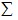 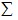 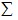       где:

      Рз – показатель нарушений значительной степени;

      Р1 – общее количество индикаторов значительной степени, предъявленных к проверке (анализу) проверяемому субъекту;

      Р2 - количество нарушенных требований значительной степени.

      Для определения показателя незначительных нарушений применяется коэффициент 0,3 и рассчитывается по следующей формуле: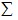 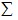 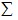                   Рн = (Р2 х 100/Р1) х 0,3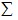 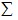 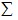       где:

      Рн – показатель нарушений незначительной степени;

      Р1 – общее количество индикаторов незначительной степени, предъявленных к проверке (анализу) проверяемому субъекту;

      Р2 - количество нарушенных требований незначительной степени.

      Общий показатель степени риска по определению проверяемого субъекта: общий показатель степени риска (Р) рассчитывается по шкале от 0 до 100 и определяется путем суммирования показателей по следующей формуле: 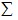 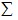 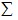 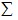       Р = Рз + Рн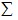 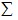 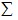       где:

      Р - общий показатель степени риска;

      Рз - показатель нарушений значительной степени;

      Рн - показатель нарушений незначительной степени.



      13. По установленным показателям степени риска проверяемый субъект относится:

      1) к высокой степени риска – при показателе степени риска от 60 до 100 и в отношении него проводится выборочная проверка;

      2) не отнесенной к высокой степени риска – при показателе степени риска от 0 до 60, в отношении которого не проводится выборочная проверка.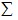 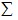 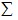 

Приложение к Критериям  

оценки степени риска   

проверяемых субъектов   

в сфере охраны и     

использования объектов  

историко-культурного   

наследия          

               Критерии оценки степени риска 

           проверяемых субъектов в сфере охраны и 

      использования объектов историко-культурного наследия

Приложение 2 к        

совместному приказу     

исполняющего обязанности   

Министра культуры и спорта  

Республики Казахстан     

от 25 июня 2015 года № 225   

и Министра национальной     

экономики Республики Казахстан  

от 7 июля 2015 года № 503     форма            

       Проверочный лист в сфере государственного контроля 

              за охраной и использованием объектов

                 историко-культурного наследияГосударственный орган, назначивший проверку _________________________

_____________________________________________________________________

Акт о назначении проверки ___________________________________________

                                         (№, дата)

Наименование проверяемого субъекта (объекта) ________________________

_____________________________________________________________________

(ИИН), БИН проверяемого субъекта (объекта) __________________________

_____________________________________________________________________

Адрес места нахождения ______________________________________________Должностное (ые) лицо (а) ______________ ___________ ________________

                             (должность)   (подпись)      (Ф.И.О.)                          ______________ __________ _________________

                            (должность)  (подпись)      (Ф.И.О.)Руководитель 

проверяемого субъекта ____________________ __________ ____________

                        (Ф.И.О., должность) (подпись

Приложение 3 к        

совместному приказу     

исполняющего обязанности   

Министра культуры и спорта  

Республики Казахстан     

от 25 июня 2015 года № 225   

и Министра национальной     

экономики Республики Казахстан  

от 7 июля 2015 года № 503      

Перечень некоторых совместных приказов

Министра культуры Республики Казахстан и Министра

экономического развития и торговли Республики Казахстан по

вопросам утверждения критериев оценки степени риска проверяемых

субъектов в сфере охраны и использования объектов

историко-культурного наследия и формы проверочного листа

утративших силу

      1) Совместный приказ Министра культуры Республики Казахстан от 29 марта 2011 года № 51 и Министра экономического развития и торговли Республики Казахстан от 1 апреля 2011года № 80 «Об утверждении критериев оценки степени рисков в сфере частного предпринимательства за охраной и использованием объектов историко-культурного наследия» (зарегистрированный в Реестре государственной регистрации нормативных правовых актов под № 6915, опубликованный в газете «Казахстанская правда» от 17 июня 2011 года № 190-191(26611-26612)).



      2) Совместный приказ Министра культуры Республики Казахстан от 29 марта 2011 года № 52 и Министра экономического развития и торговли Республики Казахстан от 1 апреля 2011года 81 «Об утверждении формы проверочного листа в сфере частного предпринимательства за охраной и использованием объектов историко-культурного наследия» (зарегистрированный в Реестре государственной регистрации нормативных правовых актов под № 6920, опубликованный в газете «Казахстанская правда» от 17 июня 2011 года № 190-191(26611-26612)).



      3) Совместный приказ Министра культуры и информации Республики Казахстан от 5 декабря 2013 года № 286 и Министра регионального развития Республики Казахстан от 5 декабря 2013 года № 359/ОД «О внесении изменения в совместный приказ Министра культуры Республики Казахстан от 29 марта 2011 года № 52 и Министра экономического развития и торговли Республики Казахстан от 1 апреля 2011 года № 81 «Об утверждении формы проверочного листа в сфере частного предпринимательства за охраной и использованием объектов историко-культурного наследия» (зарегистрированный в Реестре государственной регистрации нормативных правовых актов под № 9060, опубликованный в газете «Казахстанская правда» от 15 января 2014 года № 8 (27629)).
					© 2012. РГП на ПХВ «Институт законодательства и правовой информации Республики Казахстан» Министерства юстиции Республики Казахстан
				Исполняющий обязанности 

Министра культуры и спорта

Республики Казахстан

____________ М. АзильхановМинистр национальной экономики Республики Казахстан

_____________________ Е. Досаев№КритерииСтепень нарушенияРезультаты предыдущих проверок (степень тяжести устанавливается 

при несоблюдении нижеперечисленных требований)Результаты предыдущих проверок (степень тяжести устанавливается 

при несоблюдении нижеперечисленных требований)Результаты предыдущих проверок (степень тяжести устанавливается 

при несоблюдении нижеперечисленных требований)1.Выполнение охранного обязательства, фиксирующее состояние памятника истории и культуры на момент оформления документанезначительное2.Наличие охранной доски, содержащей основные данные о памятнике истории и культуры и указание на то, что памятник охраняется государствомнезначительное3.Наличие охранных зон, зон регулирования застройки и охраняемого природного ландшафта на памятниках истории и культуры, фиксирующие расположение памятников истории и культурызначительное4.Наличие охранных знаков или распаханной полосы, или ограждений, или кустарниковых насаждений вокруг объекта историко-культурного наследия по линии их границнезначительное5.Наличие повреждения либо изменения исторического, архитектурно-художественного облика, искажения, акта вандализма, фальсификации, мистификации, изъятии из исторического контекста, уничтожения, перемещения, вывоза за пределы Республики Казахстан памятника истории и культуры или его фрагментовгрубое6.Ведение работ в границах охранных зон, оказывающие вредное воздействие на сохранность памятников истории и культуры, на их историко-культурное восприятиезначительное 7.Недопущение проведения работ, создающих угрозу существования объектов историко-культурного наследиягрубое8.Проведение научно-реставрационных работ на памятниках истории и культуры без соответствующей лицензиигрубое9.Наличие решения уполномоченного государственного органа и местного исполнительного органа о предоставлении в пользование памятника истории и культурынезначительное10.Наличие паспорта на каждый памятник истории и культуры, содержащий научные и фактические сведениянезначительное11.Согласование с уполномоченным органом и местными исполнительными органами проведения научно-реставрационных работ на памятниках истории и культуры значительное№Перечень требованийТребуетсяНе требуетсяСоответствуеттребованиямНе соответствует требованиям1234561.Выполнение охранного обязательства, фиксирующее состояние памятника на момент оформления документа2.Наличие охранной доски, содержащей основные данные о памятнике истории и культуры и указание на то, что памятник охраняется государством3.Наличие охранных зон, зон регулирования застройки и охраняемого природного ландшафта на памятниках истории и культуры, фиксирующие расположение памятников истории и культуры4.Наличие охранных знаков или распаханной полосы, или ограждений, или кустарниковых насаждений вокруг объекта историко-культурного наследия по линии их границ5.Наличие повреждения либо изменения исторического, архитектурно-художественного облика, искажения, акта вандализма, фальсификации, мистификации, изъятии из исторического контекста, уничтожения, перемещения, вывоза за пределы Республики Казахстан памятника истории и культуры или его фрагментов6.Ведение работ в границах охранных зон, оказывающие вредное воздействие на сохранность памятников истории и культуры, на их историко-культурное восприятие7. Недопущение проведения работ, создающих угрозу существования объектов историко-культурного наследия8.Проведение научно-реставрационных работ на памятниках истории и культуры без соответствующей лицензии9.Наличие решения уполномоченного государственного органа и местного исполнительного органа о предоставлении в пользование памятника истории и культуры10.Наличие паспорта на каждый памятник истории и культуры, содержащий научные и фактические сведения11.Согласование с уполномоченным органом и местными исполнительными органами проведения научно-реставрационных работ на памятниках истории и культуры 